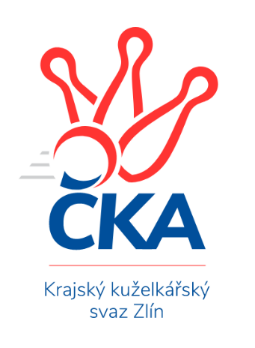 ZLÍNSKÝ KRAJSKÝ KUŽELKÁŘSKÝ SVAZ                                                                                          Zlín 31.12.2023ZPRAVODAJ ZLÍNSKÉ KRAJSKÉ SOUTĚŽE2023-202411. koloTJ Zubří B	- KK Camo Slavičín B	4:2	1658:1608	5.0:3.0	1.12.VKK Vsetín C	- TJ Spartak Hluk	5:1	1772:1675	5.0:3.0	1.12.TJ Sokol Luhačovice B	- TJ Chropyně 	6:0	1873:1560	8.0:0.0	2.12.TJ Bojkovice Krons B	- TJ Zubří C	4:2	1755:1574	6.0:2.0	2.12.KC Zlín D	- TJ Sokol Machová C	3:3	1556:1559	4.0:4.0	17.12.TJ Bojkovice Krons C	- SC Bylnice B	3:3	1666:1649	3.0:5.0	termín neurčenTJ Bojkovice Krons C	- TJ Zubří B	5:1	1679:1626	6.0:2.0	8.12.TJ Bojkovice Krons B	- VKK Vsetín C	5:1	1721:1642	5.0:3.0	9.12.VKK Vsetín C	- TJ Chropyně 	2:4	1646:1677	2.5:5.5	13.12.Tabulka družstev:	1.	TJ Sokol Luhačovice B	11	9	0	2	45.0 : 21.0 	61.0 : 27.0 	 1678	18	2.	TJ Bojkovice Krons B	11	8	1	2	44.0 : 22.0 	51.5 : 36.5 	 1631	17	3.	KK Camo Slavičín B	11	7	0	4	39.0 : 27.0 	51.0 : 37.0 	 1654	14	4.	VKK Vsetín C	11	6	1	4	39.0 : 27.0 	46.0 : 42.0 	 1657	13	5.	TJ Zubří B	11	6	0	5	35.0 : 31.0 	51.5 : 36.5 	 1637	12	6.	TJ Spartak Hluk	11	5	0	6	33.0 : 33.0 	45.0 : 43.0 	 1609	10	7.	TJ Chropyně	11	4	2	5	29.5 : 36.5 	41.0 : 47.0 	 1578	10	8.	TJ Sokol Machová C	11	4	2	5	28.5 : 37.5 	37.0 : 51.0 	 1573	10	9.	TJ Bojkovice Krons C	11	4	1	6	29.0 : 37.0 	40.0 : 48.0 	 1576	9	10.	TJ Zubří C	11	3	2	6	30.0 : 36.0 	37.5 : 50.5 	 1590	8	11.	SC Bylnice B	11	3	1	7	25.0 : 41.0 	35.0 : 53.0 	 1580	7	12.	KC Zlín D	11	1	2	8	19.0 : 47.0 	31.5 : 56.5 	 1480	4Program dalšího kola:12.1.2024	pá	17:00	VKK Vsetín C - TJ Sokol Luhačovice B	12.1.2024	pá	17:00	TJ Chropyně  - TJ Zubří C	13.1.2024	so	9:00	TJ Spartak Hluk - TJ Sokol Machová C	13.1.2024	so	10:00	KC Zlín D - SC Bylnice B	13.1.2024	so	16:00	TJ Bojkovice Krons B - KK Camo Slavičín B		 TJ Zubří B	1658	4:2	1608	KK Camo Slavičín B	Petr Pavlíček	 	 212 	 202 		414 	 2:0 	 394 	 	206 	 188		Petr Hanousek	Vladimír Adámek	 	 189 	 208 		397 	 0:2 	 414 	 	200 	 214		Vítězslav Svárovský	Martin Adam	 	 222 	 201 		423 	 1:1 	 430 	 	220 	 210		Josef Číž	Václav Zeman	 	 204 	 220 		424 	 2:0 	 370 	 	185 	 185		Rostislav Studeníkrozhodčí:  Vedoucí družstev	 VKK Vsetín C	1772	5:1	1675	TJ Spartak Hluk	Petr Foltýn	 	 217 	 200 		417 	 1:1 	 423 	 	231 	 192		Jiří Pospíšil	Petra Gottwaldová	 	 250 	 236 		486 	 2:0 	 385 	 	185 	 200		Miroslav Nožička	Dita Stratilová	 	 209 	 228 		437 	 1:1 	 436 	 	221 	 215		Ondřej Kelíšek	Eva Hajdová	 	 217 	 215 		432 	 1:1 	 431 	 	227 	 204		Zdeněk Kočířrozhodčí:  Vedoucí družstev	 TJ Sokol Luhačovice B	1873	6:0	1560	TJ Chropyně 	Monika Hubíková	 	 221 	 254 		475 	 2:0 	 423 	 	202 	 221		Milan Podaný	Andrea Katriňáková	 	 244 	 227 		471 	 2:0 	 393 	 	190 	 203		Jaroslav Krejčíř	Zdenka Svobodová *1	 	 225 	 224 		449 	 2:0 	 376 	 	176 	 200		Richard Mikeš	Ludmila Pančochová	 	 248 	 230 		478 	 2:0 	 368 	 	189 	 179		Michal Kuchaříkrozhodčí: Zdenka Svobodovástřídání: *1 od 26. hodu Helena Konečná	 TJ Bojkovice Krons B	1755	4:2	1574	TJ Zubří C	Vlastimil Lahuta	 	 230 	 200 		430 	 1:1 	 439 	 	218 	 221		Lubomír Krupa	Lumír Navrátil	 	 218 	 221 		439 	 2:0 	 256 	 	138 	 118		Ellen Bolfová	Lenka Menšíková	 	 213 	 215 		428 	 1:1 	 429 	 	203 	 226		Josef Zbranek	Martin Hradský	 	 227 	 231 		458 	 2:0 	 450 	 	225 	 225		Marek Divišrozhodčí:  Vedoucí družstev	 KC Zlín D	1556	3:3	1559	TJ Sokol Machová C	Adam Záhořák	 	 196 	 195 		391 	 1:1 	 379 	 	210 	 169		Gabriela Benková	Matěj Čunek	 	 183 	 182 		365 	 0:2 	 394 	 	207 	 187		Jakub Pavlištík	Vendula Vrzalová	 	 195 	 188 		383 	 2:0 	 376 	 	191 	 185		Václav Vlček	Věra Skoumalová	 	 212 	 205 		417 	 1:1 	 410 	 	193 	 217		Miroslav Ševečekrozhodčí: Karel Skoumal	 TJ Bojkovice Krons C	1666	3:3	1649	SC Bylnice B	Jan Lahuta	 	 234 	 236 		470 	 2:0 	 370 	 	192 	 178		Luděk Novák	Josef Gazdík	 	 195 	 185 		380 	 0:2 	 397 	 	204 	 193		Antonín Strnad	Jaroslav Kramár	 	 202 	 223 		425 	 1:1 	 456 	 	236 	 220		Ondřej Novák	Jozef Kundrata	 	 201 	 190 		391 	 0:2 	 426 	 	225 	 201		Ladislav Strnadrozhodčí:  Vedoucí družstev	 TJ Bojkovice Krons C	1679	5:1	1626	TJ Zubří B	Jan Lahuta	 	 196 	 211 		407 	 2:0 	 373 	 	180 	 193		Vojtěch Pernický	Josef Gazdík	 	 212 	 203 		415 	 1:1 	 412 	 	201 	 211		Vladimír Adámek	Jaroslav Kramár	 	 223 	 198 		421 	 1:1 	 447 	 	221 	 226		Petr Pavlíček	Jozef Kundrata	 	 208 	 228 		436 	 2:0 	 394 	 	189 	 205		Václav Zemanrozhodčí: vedoucí družstev	 TJ Bojkovice Krons B	1721	5:1	1642	VKK Vsetín C	Jana Šopíková	 	 198 	 234 		432 	 1:1 	 441 	 	216 	 225		Petra Gottwaldová	Lumír Navrátil	 	 250 	 221 		471 	 2:0 	 417 	 	210 	 207		Dita Stratilová	Petr Bařinka	 	 201 	 220 		421 	 1:1 	 388 	 	207 	 181		Eva Hajdová	Vlastimil Lahuta	 	 202 	 195 		397 	 1:1 	 396 	 	242 	 154		Martin Orságrozhodčí: Martin hradský	 VKK Vsetín C	1646	2:4	1677	TJ Chropyně 	Petr Foltýn	 	 230 	 208 		438 	 1.5:0.5 	 410 	 	202 	 208		Vladimír Beran	Adéla Foltýnová	 	 197 	 214 		411 	 0:2 	 451 	 	228 	 223		Lenka Mikešová	Martin Orság	 	 207 	 198 		405 	 1:1 	 401 	 	208 	 193		Jaroslav Krejčíř	Radek Hajda	 	 190 	 202 		392 	 0:2 	 415 	 	203 	 212		Michal Kuchaříkrozhodčí:  Vedoucí družstevPořadí jednotlivců:	jméno hráče	družstvo	celkem	plné	dorážka	chyby	poměr kuž.	Maximum	1.	Monika Hubíková 	TJ Sokol Luhačovice B	459.61	315.2	144.4	3.4	3/4	(485)	2.	Dita Stratilová 	VKK Vsetín C	443.85	304.5	139.4	5.1	5/5	(461)	3.	Josef Číž 	KK Camo Slavičín B	442.46	305.0	137.5	7.5	6/6	(478)	4.	Ludmila Pančochová 	TJ Sokol Luhačovice B	438.87	303.4	135.5	5.7	3/4	(478)	5.	Rudolf Fojtík 	KK Camo Slavičín B	437.00	304.3	132.8	5.8	4/6	(447)	6.	Rostislav Studeník 	KK Camo Slavičín B	436.25	293.8	142.5	8.8	4/6	(476)	7.	Ondřej Novák 	SC Bylnice B	435.05	300.0	135.0	7.6	4/4	(479)	8.	Václav Zeman 	TJ Zubří B	434.57	294.3	140.3	7.2	7/7	(476)	9.	Martin Hradský 	TJ Bojkovice Krons B	432.60	301.8	130.8	5.5	6/6	(493)	10.	Ondřej Kelíšek 	TJ Spartak Hluk	430.75	294.0	136.8	4.5	4/6	(443)	11.	Lenka Menšíková 	TJ Bojkovice Krons B	430.13	303.4	126.8	5.5	4/6	(502)	12.	Hana Krajíčková 	TJ Sokol Luhačovice B	429.00	302.4	126.6	8.2	3/4	(465)	13.	Marek Diviš 	TJ Zubří C	428.44	295.0	133.4	7.0	5/5	(482)	14.	Eva Hajdová 	VKK Vsetín C	423.54	299.8	123.8	7.3	4/5	(448)	15.	Jaroslav Kramár 	TJ Bojkovice Krons C	423.35	299.0	124.4	10.9	4/6	(471)	16.	Petra Gottwaldová 	VKK Vsetín C	421.33	294.3	127.0	8.3	4/5	(486)	17.	Petr Pavlíček 	TJ Zubří B	420.00	297.7	122.3	8.3	7/7	(447)	18.	Vítězslav Svárovský 	KK Camo Slavičín B	418.50	293.5	125.0	9.6	4/6	(456)	19.	Jiří Pospíšil 	TJ Spartak Hluk	416.05	288.3	127.8	7.5	5/6	(437)	20.	Petr Foltýn 	VKK Vsetín C	415.13	297.6	117.6	11.6	5/5	(443)	21.	Andrea Katriňáková 	TJ Sokol Luhačovice B	414.00	300.9	113.1	8.8	4/4	(471)	22.	Jozef Kundrata 	TJ Bojkovice Krons C	413.83	290.4	123.4	7.7	4/6	(446)	23.	Jakub Pavlištík 	TJ Sokol Machová C	413.79	287.0	126.8	8.4	6/6	(443)	24.	Lubomír Krupa 	TJ Zubří C	413.50	297.8	115.8	10.0	4/5	(448)	25.	Miroslav Ševeček 	TJ Sokol Machová C	413.17	292.2	121.0	9.2	6/6	(445)	26.	Petr Hanousek 	KK Camo Slavičín B	412.63	293.9	118.8	10.4	4/6	(474)	27.	Zdeněk Kočíř 	TJ Spartak Hluk	411.30	291.3	120.0	10.1	4/6	(431)	28.	Jakub Havrlant 	KK Camo Slavičín B	407.33	288.5	118.9	12.4	4/6	(439)	29.	Josef Zbranek 	TJ Zubří C	406.83	294.5	112.3	8.9	4/5	(429)	30.	Lenka Mikešová 	TJ Chropyně 	406.00	293.4	112.6	10.8	5/7	(451)	31.	Jaroslav Krejčíř 	TJ Chropyně 	405.84	283.4	122.4	10.8	5/7	(480)	32.	Ladislav Strnad 	SC Bylnice B	404.61	289.3	115.3	10.9	3/4	(448)	33.	Milan Podaný 	TJ Chropyně 	403.43	289.7	113.8	11.1	6/7	(443)	34.	Michal Pecl 	SC Bylnice B	402.00	290.8	111.2	11.7	4/4	(444)	35.	Jan Lahuta 	TJ Bojkovice Krons C	401.31	281.1	120.2	11.8	4/6	(470)	36.	Petr Bařinka 	TJ Bojkovice Krons B	401.00	284.2	116.8	9.7	5/6	(478)	37.	Věra Skoumalová 	KC Zlín D	400.00	280.9	119.1	9.7	6/6	(426)	38.	Lumír Navrátil 	TJ Bojkovice Krons B	398.67	284.7	114.0	12.9	4/6	(475)	39.	Michal Kuchařík 	TJ Chropyně 	395.83	282.3	113.5	10.3	6/7	(424)	40.	Vladimír Adámek 	TJ Zubří B	395.50	282.4	113.1	10.7	7/7	(436)	41.	Václav Vlček 	TJ Sokol Machová C	394.13	286.3	107.8	10.8	4/6	(416)	42.	Vlastimil Lahuta 	TJ Bojkovice Krons B	394.10	286.5	107.6	13.1	4/6	(430)	43.	Jaroslav Sojka 	TJ Bojkovice Krons C	386.42	282.1	104.3	10.5	6/6	(448)	44.	Martin Zvonek 	KK Camo Slavičín B	380.63	269.1	111.5	17.0	4/6	(414)	45.	Martin Orság 	VKK Vsetín C	377.63	278.0	99.6	16.9	4/5	(407)	46.	Luděk Novák 	SC Bylnice B	377.20	279.9	97.3	14.5	3/4	(401)	47.	Miroslav Nožička 	TJ Spartak Hluk	375.90	281.5	94.4	16.3	5/6	(393)	48.	Karel Skoumal 	KC Zlín D	372.50	267.2	105.3	15.7	6/6	(394)	49.	Gabriela Benková 	TJ Sokol Machová C	370.33	274.6	95.7	14.8	6/6	(407)	50.	Matěj Čunek 	KC Zlín D	365.20	272.1	93.1	15.3	5/6	(387)	51.	Antonín Strnad 	SC Bylnice B	340.00	257.3	82.7	17.2	4/4	(397)	52.	Tomáš Hanáček 	KC Zlín D	331.06	244.4	86.7	19.8	4/6	(376)		Zdenka Svobodová 	TJ Sokol Luhačovice B	429.00	298.0	131.0	6.5	2/4	(435)		Helena Konečná 	TJ Sokol Luhačovice B	424.00	294.2	129.8	8.2	2/4	(462)		Martin Adam 	TJ Zubří B	421.10	293.4	127.7	8.8	2/7	(439)		Zdeněk Kafka 	TJ Bojkovice Krons B	418.00	319.0	99.0	14.0	1/6	(418)		Adéla Foltýnová 	VKK Vsetín C	415.00	290.0	125.0	11.0	1/5	(419)		Tomáš Indra 	TJ Spartak Hluk	415.00	296.8	118.2	11.9	2/6	(454)		Jaroslav Pavlát 	TJ Zubří B	409.00	286.0	123.0	9.5	2/7	(462)		Vladimíra Strnková 	SC Bylnice B	405.00	275.0	130.0	8.0	1/4	(405)		Jakub Pavlica 	TJ Zubří C	404.70	279.3	125.4	11.8	2/5	(486)		Jana Šopíková 	TJ Bojkovice Krons B	395.83	283.3	112.5	8.2	3/6	(432)		Josef Gazdík 	TJ Bojkovice Krons C	394.11	276.7	117.4	10.9	3/6	(430)		Anna Nožičková 	TJ Spartak Hluk	393.00	284.5	108.5	11.0	2/6	(400)		Miroslav Míšek 	TJ Chropyně 	391.00	254.0	137.0	6.0	1/7	(391)		Adam Záhořák 	KC Zlín D	391.00	287.0	104.0	11.0	1/6	(412)		Patrik Zepřálka 	TJ Zubří C	389.80	280.2	109.6	9.7	3/5	(422)		Jana Dvořáková 	TJ Sokol Machová C	388.00	275.0	113.0	14.8	2/6	(402)		Vladimír Beran 	TJ Chropyně 	386.50	278.8	107.7	12.5	3/7	(410)		Jan Křižka 	TJ Bojkovice Krons C	383.75	279.4	104.3	14.4	3/6	(434)		Jaroslav Adam 	TJ Zubří B	383.33	268.7	114.7	11.7	3/7	(413)		Patrik Lacina 	TJ Zubří C	380.50	289.5	91.0	16.0	1/5	(388)		Vendula Vrzalová 	KC Zlín D	377.00	281.3	95.8	13.3	2/6	(383)		Vojtěch Pernický 	TJ Zubří B	373.00	255.0	118.0	14.0	1/7	(373)		Eva Kyseláková 	TJ Spartak Hluk	373.00	267.0	106.0	16.0	1/6	(373)		Miroslav Šopík 	TJ Bojkovice Krons C	372.00	260.2	111.8	12.2	3/6	(440)		Radek Hajda 	VKK Vsetín C	371.67	270.7	101.0	17.3	1/5	(392)		Marek Křesťan 	TJ Zubří C	359.75	264.0	95.8	14.4	2/5	(391)		Richard Mikeš 	TJ Chropyně 	356.67	256.6	100.1	14.4	4/7	(390)		Klára Cyprová 	TJ Sokol Luhačovice B	356.00	260.0	96.0	12.0	1/4	(356)		Hana Polišenská 	KC Zlín D	355.00	262.0	93.0	14.5	2/6	(383)		Roman Prachař 	TJ Spartak Hluk	353.33	262.3	91.0	15.3	3/6	(373)		Pavel Brázdil 	TJ Sokol Machová C	353.00	252.0	101.0	14.5	2/6	(372)		Ivana Bartošová 	KK Camo Slavičín B	351.50	263.0	88.5	19.0	2/6	(361)		Šimon Bartoška 	TJ Sokol Machová C	349.00	252.0	97.0	15.0	1/6	(349)		Tomáš Galuška 	TJ Spartak Hluk	346.00	243.5	102.5	14.5	1/6	(349)		Hana Hrančíková 	TJ Sokol Machová C	343.00	230.0	113.0	13.0	1/6	(343)		Antonín Matula 	TJ Zubří C	342.00	230.0	112.0	12.0	1/5	(342)		Petr Vrzalík 	KC Zlín D	332.00	245.0	87.0	13.0	1/6	(332)		Tomáš Černý 	TJ Zubří B	306.00	245.0	61.0	27.0	1/7	(306)		Ellen Bolfová 	TJ Zubří C	256.00	197.0	59.0	39.0	1/5	(256)Sportovně technické informace:Starty náhradníků:registrační číslo	jméno a příjmení 	datum startu 	družstvo	číslo startu
Hráči dopsaní na soupisku:registrační číslo	jméno a příjmení 	datum startu 	družstvo	27550	Ellen Bolfová	02.12.2023	TJ Zubří C	Zpracoval: Radim Abrahám      e-mail: stk.kks-zlin@seznam.cz    mobil: 725 505 640        http://www.kksz-kuzelky.czAktuální výsledky najdete na webových stránkách: http://www.kuzelky.comNejlepší šestka kola - absolutněNejlepší šestka kola - absolutněNejlepší šestka kola - absolutněNejlepší šestka kola - absolutněNejlepší šestka kola - dle průměru kuželenNejlepší šestka kola - dle průměru kuželenNejlepší šestka kola - dle průměru kuželenNejlepší šestka kola - dle průměru kuželenNejlepší šestka kola - dle průměru kuželenPočetJménoNázev týmuVýkonPočetJménoNázev týmuPrůměr (%)Výkon2xPetra GottwaldováVsetín C4862xPetra GottwaldováVsetín C116.694863xLudmila PančochováLuhačovice B4782xLudmila PančochováLuhačovice B111.854785xMonika HubíkováLuhačovice B4754xMonika HubíkováLuhačovice B111.154753xAndrea KatriňákováLuhačovice B4712xJan LahutaBojkovice C110.594702xJan LahutaBojkovice C4702xAndrea KatriňákováLuhačovice B110.224716xMartin HradskýBojkovice B4587xJosef ČížSlavičín B108.28430